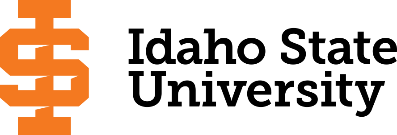     BA, Global Studies – French Language, Literature and Culture Concentration					Page 2                                                                                                                                                     Course Subject and TitleCr. Min. Grade*GE, UU or UM**Sem. Offered**Sem. OfferedPrerequisitePrerequisiteCo-RequisiteSemester OneSemester OneSemester OneSemester OneSemester OneSemester OneSemester OneSemester OneSemester OneGE Objective 1: ENGL 1101 Writing and Rhetoric I3C-GEGEAppropriate placement scoreGE Objective 4: FREN 11014GEGEGE Objective 43GEGEGE Objective 3 (MATH 1123 recommended)3GEGEFree Electives2                                                                                            Total15Semester TwoSemester TwoSemester TwoSemester TwoSemester TwoSemester TwoSemester TwoSemester TwoSemester TwoGE Objective 1: ENGL 1102 Writing and Rhetoric II3C-GEGEENGL 1101 or equivalentFREN 11024FREN 1101GE Objective 5 with lab4GEGEGE Objective 63GEGEGLBL 2200: Simulation1F,SF,S                                                                                            Total15Semester ThreeSemester ThreeSemester ThreeSemester ThreeSemester ThreeSemester ThreeSemester ThreeSemester ThreeSemester ThreeGE Objective 6  3GEGEGE Objective 2: COMM 1101: Fund. Oral Communication 3GEGEF,SF,SGE Objective 9: LANG 22014GEGEFREN 1102GE Objective 53GEGEFree Electives2                                                                                             Total15Semester FourSemester FourSemester FourSemester FourSemester FourSemester FourSemester FourSemester FourSemester FourFREN  22024FREN 2201GE Objective 7 or 83GEGEPOLS 2221: Introduction to International Relations3F,SF,SFree Electives 5                                                                                             Total15Semester FiveSemester FiveSemester FiveSemester FiveSemester FiveSemester FiveSemester FiveSemester FiveSemester FiveFrench Concentration6Free Electives9                                                                                              Total15Semester SixSemester SixSemester SixSemester SixSemester SixSemester SixSemester SixSemester SixSemester SixFrench Concentration12UMUMUpper Division Free Electives3UUUU                                                                                              Total15Semester SevenSemester SevenSemester SevenSemester SevenSemester SevenSemester SevenSemester SevenSemester SevenSemester SevenGLBL 4400: Simulation1UMUMF,SF,SMajor Electives6UMUMUpper Division Free Electives8                                                                                              Total                                        15Semester Eight   Semester Eight   Semester Eight   Semester Eight   Semester Eight   Semester Eight   Semester Eight   Semester Eight   Semester Eight   GLBL 4493: Senior Thesis4UMUMF,SF,SMajor Electives4UMUMUpper Division Free Electives4UUUUFree Electives3                                                                                              Total                                              15*GE=General Education Objective, UU=Upper Division University, UM= Upper Division Major**See Course Schedule section of Course Policies page in the e-catalog (or input F, S, Su, etc.)*GE=General Education Objective, UU=Upper Division University, UM= Upper Division Major**See Course Schedule section of Course Policies page in the e-catalog (or input F, S, Su, etc.)*GE=General Education Objective, UU=Upper Division University, UM= Upper Division Major**See Course Schedule section of Course Policies page in the e-catalog (or input F, S, Su, etc.)*GE=General Education Objective, UU=Upper Division University, UM= Upper Division Major**See Course Schedule section of Course Policies page in the e-catalog (or input F, S, Su, etc.)*GE=General Education Objective, UU=Upper Division University, UM= Upper Division Major**See Course Schedule section of Course Policies page in the e-catalog (or input F, S, Su, etc.)*GE=General Education Objective, UU=Upper Division University, UM= Upper Division Major**See Course Schedule section of Course Policies page in the e-catalog (or input F, S, Su, etc.)*GE=General Education Objective, UU=Upper Division University, UM= Upper Division Major**See Course Schedule section of Course Policies page in the e-catalog (or input F, S, Su, etc.)*GE=General Education Objective, UU=Upper Division University, UM= Upper Division Major**See Course Schedule section of Course Policies page in the e-catalog (or input F, S, Su, etc.)*GE=General Education Objective, UU=Upper Division University, UM= Upper Division Major**See Course Schedule section of Course Policies page in the e-catalog (or input F, S, Su, etc.)2019-2020 Major RequirementsCRGENERAL EDUCATION OBJECTIVESSatisfy Objectives 1,2,3,4,5,6 (7 or 8) and 9GENERAL EDUCATION OBJECTIVESSatisfy Objectives 1,2,3,4,5,6 (7 or 8) and 9GENERAL EDUCATION OBJECTIVESSatisfy Objectives 1,2,3,4,5,6 (7 or 8) and 9GENERAL EDUCATION OBJECTIVESSatisfy Objectives 1,2,3,4,5,6 (7 or 8) and 936  cr. min36  cr. minMAJOR REQUIREMENTS451. Written English  (6 cr. min)                                ENGL 11011. Written English  (6 cr. min)                                ENGL 11011. Written English  (6 cr. min)                                ENGL 11011. Written English  (6 cr. min)                                ENGL 110133French Foreign Language Requirement (8 credits counted in GE)8                                                                                    ENGL 1102                                                                                    ENGL 1102                                                                                    ENGL 1102                                                                                    ENGL 110233Required Courses92. Spoken English   (3 cr. min)                               COMM 11012. Spoken English   (3 cr. min)                               COMM 11012. Spoken English   (3 cr. min)                               COMM 11012. Spoken English   (3 cr. min)                               COMM 110133GLBL 2200: Simulation13. Mathematics      (3 cr. min) Recommended by Dept  Math 11233. Mathematics      (3 cr. min) Recommended by Dept  Math 11233. Mathematics      (3 cr. min) Recommended by Dept  Math 11233. Mathematics      (3 cr. min) Recommended by Dept  Math 112333GLBL 4400: Simulation14. Humanities, Fine Arts, Foreign Lang.    (2 courses; 2 categories; 6 cr. min)4. Humanities, Fine Arts, Foreign Lang.    (2 courses; 2 categories; 6 cr. min)4. Humanities, Fine Arts, Foreign Lang.    (2 courses; 2 categories; 6 cr. min)4. Humanities, Fine Arts, Foreign Lang.    (2 courses; 2 categories; 6 cr. min)4. Humanities, Fine Arts, Foreign Lang.    (2 courses; 2 categories; 6 cr. min)4. Humanities, Fine Arts, Foreign Lang.    (2 courses; 2 categories; 6 cr. min)GLBL 4493: Senior Thesis4FREN 1101FREN 1101FREN 1101FREN 110144POLS 2221: Introduction to International Relations3French Language, Literature and Culture Concentration                                                   (18 cr. to be selected from the following list and no more than 12 can be taken from any one department’s offerings)185. Natural Sciences         (2 lectures-different course prefixes, 1 lab; 7 cr. min)5. Natural Sciences         (2 lectures-different course prefixes, 1 lab; 7 cr. min)5. Natural Sciences         (2 lectures-different course prefixes, 1 lab; 7 cr. min)5. Natural Sciences         (2 lectures-different course prefixes, 1 lab; 7 cr. min)5. Natural Sciences         (2 lectures-different course prefixes, 1 lab; 7 cr. min)5. Natural Sciences         (2 lectures-different course prefixes, 1 lab; 7 cr. min)French Language, Literature and Culture Concentration                                                   (18 cr. to be selected from the following list and no more than 12 can be taken from any one department’s offerings)18French Language, Literature and Culture Concentration                                                   (18 cr. to be selected from the following list and no more than 12 can be taken from any one department’s offerings)18CMLT 2207: Contemporary European Culture     (3 cr counted in GE Obj. 9)CMLT 2207: Contemporary European Culture     (3 cr counted in GE Obj. 9)BOTH FREN 3301 & 3302: French Conversation and Composition I & II66. Behavioral and Social Science        (2 courses-different prefixes; 6 cr. min)6. Behavioral and Social Science        (2 courses-different prefixes; 6 cr. min)6. Behavioral and Social Science        (2 courses-different prefixes; 6 cr. min)6. Behavioral and Social Science        (2 courses-different prefixes; 6 cr. min)6. Behavioral and Social Science        (2 courses-different prefixes; 6 cr. min)6. Behavioral and Social Science        (2 courses-different prefixes; 6 cr. min)BOTH FREN 3341 & 3342: Survey of French Lit and Civilization I & II6FREN 3381: French Current Affairs3FREN 4400: French Advanced Grammar3One Course from EITHER Objective 7 OR  8                    (1course;  3 cr. min)One Course from EITHER Objective 7 OR  8                    (1course;  3 cr. min)One Course from EITHER Objective 7 OR  8                    (1course;  3 cr. min)One Course from EITHER Objective 7 OR  8                    (1course;  3 cr. min)One Course from EITHER Objective 7 OR  8                    (1course;  3 cr. min)One Course from EITHER Objective 7 OR  8                    (1course;  3 cr. min)FREN 4470: Readings in French27. Critical Thinking7. Critical Thinking7. Critical Thinking7. Critical ThinkingFREN 4480: Independent Studies in French38. Information Literacy   8. Information Literacy   8. Information Literacy   8. Information Literacy   FREN 4490: French Senior Seminar39. Cultural Diversity                                                             (1 course;  3 cr. min)9. Cultural Diversity                                                             (1 course;  3 cr. min)9. Cultural Diversity                                                             (1 course;  3 cr. min)9. Cultural Diversity                                                             (1 course;  3 cr. min)9. Cultural Diversity                                                             (1 course;  3 cr. min)9. Cultural Diversity                                                             (1 course;  3 cr. min)HIST 2255: African History and Culture                     (satisfies GE Obj. 9)3FREN 2201FREN 2201FREN 2201FREN 220144HIST 3323: French Revolution and the Napoleonic Legacy3General Education Elective to reach 36 cr. min.                        (if necessary)General Education Elective to reach 36 cr. min.                        (if necessary)General Education Elective to reach 36 cr. min.                        (if necessary)General Education Elective to reach 36 cr. min.                        (if necessary)General Education Elective to reach 36 cr. min.                        (if necessary)General Education Elective to reach 36 cr. min.                        (if necessary)HIST 3326: Twentieth Century Europe3                                                                                                  Total GE                                                                                                  Total GE                                                                                                  Total GE                                                                                                  Total GE3939Undergraduate Catalog and GE Objectives by Catalog Year http://coursecat.isu.edu/undergraduate/programs/Undergraduate Catalog and GE Objectives by Catalog Year http://coursecat.isu.edu/undergraduate/programs/Undergraduate Catalog and GE Objectives by Catalog Year http://coursecat.isu.edu/undergraduate/programs/Undergraduate Catalog and GE Objectives by Catalog Year http://coursecat.isu.edu/undergraduate/programs/Undergraduate Catalog and GE Objectives by Catalog Year http://coursecat.isu.edu/undergraduate/programs/Undergraduate Catalog and GE Objectives by Catalog Year http://coursecat.isu.edu/undergraduate/programs/MAP Credit SummaryMAP Credit SummaryMAP Credit SummaryMAP Credit SummaryCRCRMajor Major Major Major 4545General Education General Education General Education General Education 3838Major Electives (Select from area of concentration and/or from courses below)10Upper Division Free Electives to reach 36 creditsUpper Division Free Electives to reach 36 creditsUpper Division Free Electives to reach 36 creditsUpper Division Free Electives to reach 36 credits1515Business: FIN 4475: International Corporate Finance;                                                                     MGT 4465: International Business;                               MKTG 4465: Globalized MarketsBusiness: FIN 4475: International Corporate Finance;                                                                     MGT 4465: International Business;                               MKTG 4465: Globalized MarketsFree Electives to reach 120 creditsFree Electives to reach 120 creditsFree Electives to reach 120 creditsFree Electives to reach 120 credits2121Business: FIN 4475: International Corporate Finance;                                                                     MGT 4465: International Business;                               MKTG 4465: Globalized MarketsBusiness: FIN 4475: International Corporate Finance;                                                                     MGT 4465: International Business;                               MKTG 4465: Globalized Markets                                                                                     TOTAL                                                                                     TOTAL                                                                                     TOTAL                                                                                     TOTAL120120English:  ENGL 4455/CMLT 4415: Studies in National Literatures;                                           ENGL 4456: Comparative LiteratureEnglish:  ENGL 4455/CMLT 4415: Studies in National Literatures;                                           ENGL 4456: Comparative LiteratureHistory:  HIST 4435: History of Colonialism;                 HIST 4439: Women in World History; HIST 4443: Topics in European History;                        HIST 4445: Modern Ireland;                                        HIST 4478: History of EmpiresHistory:  HIST 4435: History of Colonialism;                 HIST 4439: Women in World History; HIST 4443: Topics in European History;                        HIST 4445: Modern Ireland;                                        HIST 4478: History of EmpiresGlobal Studies: GLBL 2200: Simulation;                                                                                           GLBL 2202: The World Today: Introduction to Global Issues;                                                       GLBL 2203: International Organizations Today: Conflict and Cooperation;                                                               GLBL 3300: Travel and Study Abroad;                           GLBL 3301: Seminar in Global Studies; GLBL 3348: European Union: Institutions & Global Impact; 3350: International Symposium;                                                         GLBL 3355: Global Governance: Superpowers and Globalization;  GLBL  3379 Environment and Geography;  GLBL 3380 Gender in Global Affairs;  GLBL 4400: Simulation; GLBL 4420: Global Health and Policy;  GLBL 4444 Senior Seminar;  GLBL 4466: Cultural Geography;                                            GLBL 4470: Independent Study;       GLBL 4480: International Parks and Protected Areas;           GLBL 4488 Global Tourism Geography;        2285/3385/4485: Internship  Global Studies: GLBL 2200: Simulation;                                                                                           GLBL 2202: The World Today: Introduction to Global Issues;                                                       GLBL 2203: International Organizations Today: Conflict and Cooperation;                                                               GLBL 3300: Travel and Study Abroad;                           GLBL 3301: Seminar in Global Studies; GLBL 3348: European Union: Institutions & Global Impact; 3350: International Symposium;                                                         GLBL 3355: Global Governance: Superpowers and Globalization;  GLBL  3379 Environment and Geography;  GLBL 3380 Gender in Global Affairs;  GLBL 4400: Simulation; GLBL 4420: Global Health and Policy;  GLBL 4444 Senior Seminar;  GLBL 4466: Cultural Geography;                                            GLBL 4470: Independent Study;       GLBL 4480: International Parks and Protected Areas;           GLBL 4488 Global Tourism Geography;        2285/3385/4485: Internship  Graduation Requirement Minimum Credit ChecklistGraduation Requirement Minimum Credit ChecklistGraduation Requirement Minimum Credit ChecklistConfirmedConfirmedConfirmedGlobal Studies: GLBL 2200: Simulation;                                                                                           GLBL 2202: The World Today: Introduction to Global Issues;                                                       GLBL 2203: International Organizations Today: Conflict and Cooperation;                                                               GLBL 3300: Travel and Study Abroad;                           GLBL 3301: Seminar in Global Studies; GLBL 3348: European Union: Institutions & Global Impact; 3350: International Symposium;                                                         GLBL 3355: Global Governance: Superpowers and Globalization;  GLBL  3379 Environment and Geography;  GLBL 3380 Gender in Global Affairs;  GLBL 4400: Simulation; GLBL 4420: Global Health and Policy;  GLBL 4444 Senior Seminar;  GLBL 4466: Cultural Geography;                                            GLBL 4470: Independent Study;       GLBL 4480: International Parks and Protected Areas;           GLBL 4488 Global Tourism Geography;        2285/3385/4485: Internship  Global Studies: GLBL 2200: Simulation;                                                                                           GLBL 2202: The World Today: Introduction to Global Issues;                                                       GLBL 2203: International Organizations Today: Conflict and Cooperation;                                                               GLBL 3300: Travel and Study Abroad;                           GLBL 3301: Seminar in Global Studies; GLBL 3348: European Union: Institutions & Global Impact; 3350: International Symposium;                                                         GLBL 3355: Global Governance: Superpowers and Globalization;  GLBL  3379 Environment and Geography;  GLBL 3380 Gender in Global Affairs;  GLBL 4400: Simulation; GLBL 4420: Global Health and Policy;  GLBL 4444 Senior Seminar;  GLBL 4466: Cultural Geography;                                            GLBL 4470: Independent Study;       GLBL 4480: International Parks and Protected Areas;           GLBL 4488 Global Tourism Geography;        2285/3385/4485: Internship  Minimum 36 cr. General Education Objectives (15 cr. AAS)Minimum 36 cr. General Education Objectives (15 cr. AAS)Minimum 36 cr. General Education Objectives (15 cr. AAS)XXXGlobal Studies: GLBL 2200: Simulation;                                                                                           GLBL 2202: The World Today: Introduction to Global Issues;                                                       GLBL 2203: International Organizations Today: Conflict and Cooperation;                                                               GLBL 3300: Travel and Study Abroad;                           GLBL 3301: Seminar in Global Studies; GLBL 3348: European Union: Institutions & Global Impact; 3350: International Symposium;                                                         GLBL 3355: Global Governance: Superpowers and Globalization;  GLBL  3379 Environment and Geography;  GLBL 3380 Gender in Global Affairs;  GLBL 4400: Simulation; GLBL 4420: Global Health and Policy;  GLBL 4444 Senior Seminar;  GLBL 4466: Cultural Geography;                                            GLBL 4470: Independent Study;       GLBL 4480: International Parks and Protected Areas;           GLBL 4488 Global Tourism Geography;        2285/3385/4485: Internship  Global Studies: GLBL 2200: Simulation;                                                                                           GLBL 2202: The World Today: Introduction to Global Issues;                                                       GLBL 2203: International Organizations Today: Conflict and Cooperation;                                                               GLBL 3300: Travel and Study Abroad;                           GLBL 3301: Seminar in Global Studies; GLBL 3348: European Union: Institutions & Global Impact; 3350: International Symposium;                                                         GLBL 3355: Global Governance: Superpowers and Globalization;  GLBL  3379 Environment and Geography;  GLBL 3380 Gender in Global Affairs;  GLBL 4400: Simulation; GLBL 4420: Global Health and Policy;  GLBL 4444 Senior Seminar;  GLBL 4466: Cultural Geography;                                            GLBL 4470: Independent Study;       GLBL 4480: International Parks and Protected Areas;           GLBL 4488 Global Tourism Geography;        2285/3385/4485: Internship  Minimum 15 cr. Upper Division in Major (0 cr.  Associate)Minimum 15 cr. Upper Division in Major (0 cr.  Associate)Minimum 15 cr. Upper Division in Major (0 cr.  Associate)XXGlobal Studies: GLBL 2200: Simulation;                                                                                           GLBL 2202: The World Today: Introduction to Global Issues;                                                       GLBL 2203: International Organizations Today: Conflict and Cooperation;                                                               GLBL 3300: Travel and Study Abroad;                           GLBL 3301: Seminar in Global Studies; GLBL 3348: European Union: Institutions & Global Impact; 3350: International Symposium;                                                         GLBL 3355: Global Governance: Superpowers and Globalization;  GLBL  3379 Environment and Geography;  GLBL 3380 Gender in Global Affairs;  GLBL 4400: Simulation; GLBL 4420: Global Health and Policy;  GLBL 4444 Senior Seminar;  GLBL 4466: Cultural Geography;                                            GLBL 4470: Independent Study;       GLBL 4480: International Parks and Protected Areas;           GLBL 4488 Global Tourism Geography;        2285/3385/4485: Internship  Global Studies: GLBL 2200: Simulation;                                                                                           GLBL 2202: The World Today: Introduction to Global Issues;                                                       GLBL 2203: International Organizations Today: Conflict and Cooperation;                                                               GLBL 3300: Travel and Study Abroad;                           GLBL 3301: Seminar in Global Studies; GLBL 3348: European Union: Institutions & Global Impact; 3350: International Symposium;                                                         GLBL 3355: Global Governance: Superpowers and Globalization;  GLBL  3379 Environment and Geography;  GLBL 3380 Gender in Global Affairs;  GLBL 4400: Simulation; GLBL 4420: Global Health and Policy;  GLBL 4444 Senior Seminar;  GLBL 4466: Cultural Geography;                                            GLBL 4470: Independent Study;       GLBL 4480: International Parks and Protected Areas;           GLBL 4488 Global Tourism Geography;        2285/3385/4485: Internship  Minimum 36 cr. Upper Division Overall (0 cr.  Associate)Minimum 36 cr. Upper Division Overall (0 cr.  Associate)Minimum 36 cr. Upper Division Overall (0 cr.  Associate)XXGlobal Studies: GLBL 2200: Simulation;                                                                                           GLBL 2202: The World Today: Introduction to Global Issues;                                                       GLBL 2203: International Organizations Today: Conflict and Cooperation;                                                               GLBL 3300: Travel and Study Abroad;                           GLBL 3301: Seminar in Global Studies; GLBL 3348: European Union: Institutions & Global Impact; 3350: International Symposium;                                                         GLBL 3355: Global Governance: Superpowers and Globalization;  GLBL  3379 Environment and Geography;  GLBL 3380 Gender in Global Affairs;  GLBL 4400: Simulation; GLBL 4420: Global Health and Policy;  GLBL 4444 Senior Seminar;  GLBL 4466: Cultural Geography;                                            GLBL 4470: Independent Study;       GLBL 4480: International Parks and Protected Areas;           GLBL 4488 Global Tourism Geography;        2285/3385/4485: Internship  Global Studies: GLBL 2200: Simulation;                                                                                           GLBL 2202: The World Today: Introduction to Global Issues;                                                       GLBL 2203: International Organizations Today: Conflict and Cooperation;                                                               GLBL 3300: Travel and Study Abroad;                           GLBL 3301: Seminar in Global Studies; GLBL 3348: European Union: Institutions & Global Impact; 3350: International Symposium;                                                         GLBL 3355: Global Governance: Superpowers and Globalization;  GLBL  3379 Environment and Geography;  GLBL 3380 Gender in Global Affairs;  GLBL 4400: Simulation; GLBL 4420: Global Health and Policy;  GLBL 4444 Senior Seminar;  GLBL 4466: Cultural Geography;                                            GLBL 4470: Independent Study;       GLBL 4480: International Parks and Protected Areas;           GLBL 4488 Global Tourism Geography;        2285/3385/4485: Internship  Minimum of 120 cr. Total (60 cr. Associate)Minimum of 120 cr. Total (60 cr. Associate)Minimum of 120 cr. Total (60 cr. Associate)XXGlobal Studies: GLBL 2200: Simulation;                                                                                           GLBL 2202: The World Today: Introduction to Global Issues;                                                       GLBL 2203: International Organizations Today: Conflict and Cooperation;                                                               GLBL 3300: Travel and Study Abroad;                           GLBL 3301: Seminar in Global Studies; GLBL 3348: European Union: Institutions & Global Impact; 3350: International Symposium;                                                         GLBL 3355: Global Governance: Superpowers and Globalization;  GLBL  3379 Environment and Geography;  GLBL 3380 Gender in Global Affairs;  GLBL 4400: Simulation; GLBL 4420: Global Health and Policy;  GLBL 4444 Senior Seminar;  GLBL 4466: Cultural Geography;                                            GLBL 4470: Independent Study;       GLBL 4480: International Parks and Protected Areas;           GLBL 4488 Global Tourism Geography;        2285/3385/4485: Internship  Global Studies: GLBL 2200: Simulation;                                                                                           GLBL 2202: The World Today: Introduction to Global Issues;                                                       GLBL 2203: International Organizations Today: Conflict and Cooperation;                                                               GLBL 3300: Travel and Study Abroad;                           GLBL 3301: Seminar in Global Studies; GLBL 3348: European Union: Institutions & Global Impact; 3350: International Symposium;                                                         GLBL 3355: Global Governance: Superpowers and Globalization;  GLBL  3379 Environment and Geography;  GLBL 3380 Gender in Global Affairs;  GLBL 4400: Simulation; GLBL 4420: Global Health and Policy;  GLBL 4444 Senior Seminar;  GLBL 4466: Cultural Geography;                                            GLBL 4470: Independent Study;       GLBL 4480: International Parks and Protected Areas;           GLBL 4488 Global Tourism Geography;        2285/3385/4485: Internship  Global Studies: GLBL 2200: Simulation;                                                                                           GLBL 2202: The World Today: Introduction to Global Issues;                                                       GLBL 2203: International Organizations Today: Conflict and Cooperation;                                                               GLBL 3300: Travel and Study Abroad;                           GLBL 3301: Seminar in Global Studies; GLBL 3348: European Union: Institutions & Global Impact; 3350: International Symposium;                                                         GLBL 3355: Global Governance: Superpowers and Globalization;  GLBL  3379 Environment and Geography;  GLBL 3380 Gender in Global Affairs;  GLBL 4400: Simulation; GLBL 4420: Global Health and Policy;  GLBL 4444 Senior Seminar;  GLBL 4466: Cultural Geography;                                            GLBL 4470: Independent Study;       GLBL 4480: International Parks and Protected Areas;           GLBL 4488 Global Tourism Geography;        2285/3385/4485: Internship  Global Studies: GLBL 2200: Simulation;                                                                                           GLBL 2202: The World Today: Introduction to Global Issues;                                                       GLBL 2203: International Organizations Today: Conflict and Cooperation;                                                               GLBL 3300: Travel and Study Abroad;                           GLBL 3301: Seminar in Global Studies; GLBL 3348: European Union: Institutions & Global Impact; 3350: International Symposium;                                                         GLBL 3355: Global Governance: Superpowers and Globalization;  GLBL  3379 Environment and Geography;  GLBL 3380 Gender in Global Affairs;  GLBL 4400: Simulation; GLBL 4420: Global Health and Policy;  GLBL 4444 Senior Seminar;  GLBL 4466: Cultural Geography;                                            GLBL 4470: Independent Study;       GLBL 4480: International Parks and Protected Areas;           GLBL 4488 Global Tourism Geography;        2285/3385/4485: Internship  MAP Completion Status (for internal use only)MAP Completion Status (for internal use only)MAP Completion Status (for internal use only)MAP Completion Status (for internal use only)MAP Completion Status (for internal use only)MAP Completion Status (for internal use only)Political Science:  POLS 4492: Seminar  Political Science:  POLS 4492: Seminar  DateDateDateDateDateSociology:  SOC 3330: Sociology of Health and Illness;                                                                  SOC 3368: The Sociology of Religion;                      SOC 4462: Power Class and PrestigeSociology:  SOC 3330: Sociology of Health and Illness;                                                                  SOC 3368: The Sociology of Religion;                      SOC 4462: Power Class and PrestigeAdvising NotesAdvising NotesCAA or COT:1.28.2020kf, jh1.28.2020kf, jh1.28.2020kf, jh1.28.2020kf, jh1.28.2020kf, jhGLBL 2200 and IS 4400 may each be repeated once.GLBL 2200 and IS 4400 may each be repeated once.GLBL 2202 is a major elective that also satisfies GE Obj. 9.GLBL 2202 is a major elective that also satisfies GE Obj. 9.Complete College American Momentum YearMath and English course in first year-Specific GE MATH course identified9 credits in the Major area in first year15 credits each semester (or 30 in academic year)Milestone coursesComplete College American Momentum YearMath and English course in first year-Specific GE MATH course identified9 credits in the Major area in first year15 credits each semester (or 30 in academic year)Milestone coursesComplete College American Momentum YearMath and English course in first year-Specific GE MATH course identified9 credits in the Major area in first year15 credits each semester (or 30 in academic year)Milestone coursesComplete College American Momentum YearMath and English course in first year-Specific GE MATH course identified9 credits in the Major area in first year15 credits each semester (or 30 in academic year)Milestone coursesComplete College American Momentum YearMath and English course in first year-Specific GE MATH course identified9 credits in the Major area in first year15 credits each semester (or 30 in academic year)Milestone coursesComplete College American Momentum YearMath and English course in first year-Specific GE MATH course identified9 credits in the Major area in first year15 credits each semester (or 30 in academic year)Milestone coursesGLBL 2203 is a major elective and partially satisfies GE Obj. 6.GLBL 2203 is a major elective and partially satisfies GE Obj. 6.Complete College American Momentum YearMath and English course in first year-Specific GE MATH course identified9 credits in the Major area in first year15 credits each semester (or 30 in academic year)Milestone coursesComplete College American Momentum YearMath and English course in first year-Specific GE MATH course identified9 credits in the Major area in first year15 credits each semester (or 30 in academic year)Milestone coursesComplete College American Momentum YearMath and English course in first year-Specific GE MATH course identified9 credits in the Major area in first year15 credits each semester (or 30 in academic year)Milestone coursesComplete College American Momentum YearMath and English course in first year-Specific GE MATH course identified9 credits in the Major area in first year15 credits each semester (or 30 in academic year)Milestone coursesComplete College American Momentum YearMath and English course in first year-Specific GE MATH course identified9 credits in the Major area in first year15 credits each semester (or 30 in academic year)Milestone coursesComplete College American Momentum YearMath and English course in first year-Specific GE MATH course identified9 credits in the Major area in first year15 credits each semester (or 30 in academic year)Milestone coursesComplete College American Momentum YearMath and English course in first year-Specific GE MATH course identified9 credits in the Major area in first year15 credits each semester (or 30 in academic year)Milestone coursesComplete College American Momentum YearMath and English course in first year-Specific GE MATH course identified9 credits in the Major area in first year15 credits each semester (or 30 in academic year)Milestone coursesComplete College American Momentum YearMath and English course in first year-Specific GE MATH course identified9 credits in the Major area in first year15 credits each semester (or 30 in academic year)Milestone coursesComplete College American Momentum YearMath and English course in first year-Specific GE MATH course identified9 credits in the Major area in first year15 credits each semester (or 30 in academic year)Milestone coursesComplete College American Momentum YearMath and English course in first year-Specific GE MATH course identified9 credits in the Major area in first year15 credits each semester (or 30 in academic year)Milestone coursesComplete College American Momentum YearMath and English course in first year-Specific GE MATH course identified9 credits in the Major area in first year15 credits each semester (or 30 in academic year)Milestone coursesComplete College American Momentum YearMath and English course in first year-Specific GE MATH course identified9 credits in the Major area in first year15 credits each semester (or 30 in academic year)Milestone coursesComplete College American Momentum YearMath and English course in first year-Specific GE MATH course identified9 credits in the Major area in first year15 credits each semester (or 30 in academic year)Milestone coursesComplete College American Momentum YearMath and English course in first year-Specific GE MATH course identified9 credits in the Major area in first year15 credits each semester (or 30 in academic year)Milestone coursesComplete College American Momentum YearMath and English course in first year-Specific GE MATH course identified9 credits in the Major area in first year15 credits each semester (or 30 in academic year)Milestone coursesComplete College American Momentum YearMath and English course in first year-Specific GE MATH course identified9 credits in the Major area in first year15 credits each semester (or 30 in academic year)Milestone coursesComplete College American Momentum YearMath and English course in first year-Specific GE MATH course identified9 credits in the Major area in first year15 credits each semester (or 30 in academic year)Milestone courses                                                                            Form Revised 9.10.2019                                                                            Form Revised 9.10.2019                                                                            Form Revised 9.10.2019                                                                            Form Revised 9.10.2019                                                                            Form Revised 9.10.2019                                                                            Form Revised 9.10.2019